REJONOWE WODNE  OCHOTNICZE  POGOTOWIE   RATUNKOWE W  ZAMOŚCIU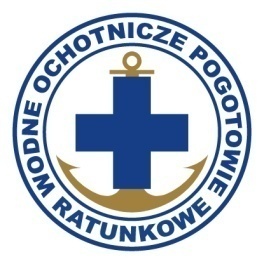                      22-400 Zamość, ul.J.H. Zamoyskiego 62A, tel/fax (084) 639 14 57                  NIP: 922-18-30-868    www.woprzamosc.pl  www.wopr.zamosc.pl                          E-mail: woprzamosc@wp.pl     KRS 0000211830        Konto bankowe: PKO S.A. II O/Zamość 61124020051111000017647889  Numer sprawy: WOPR/ADM/01/2022                                                                Załącznik nr 4 do SWZZamawiający:Wykonawca:                                                                        Rejonowe Wodne Ochotnicze Pogotowie           Ratunkowe w Zamościu           ul. Zamoyskiego 62 a,            22-400 Zamość……………………………………………………(pełna nazwa/firma, adres, w zależności od podmiotu: NIP/PESEL, KRS/CEiDG)reprezentowany przez:…………………………………………………(imię, nazwisko, stanowisko/podstawa do reprezentacji)Oświadczenie Wykonawcy  składane na podstawie art. 125 ust. 1 ustawy z dnia 11.09.2019 r.  Prawo zamówień publicznych (dalej jako: ustawa Pzp), DOTYCZĄCE PRZESŁANEK WYKLUCZENIA Z POSTĘPOWANIANa potrzeby postępowania o udzielenie zamówienia publicznego pn.: „Dostawa fabrycznie nowego samochodu osobowego ze stałym napędem 4x4 dla Rejonowego Wodnego Ochotniczego Pogotowia Ratunkowego w Zamościu” oświadczam, co następuje: INFORMACJA DOTYCZĄCA WYKONAWCY:Oświadczam, że nie podlegam wykluczeniu z postępowania na podstawie art. 108 ust. 1 ustawy Pzp.Oświadczam, że nie podlegam wykluczeniu z postępowania na podstawie art. 109 ustawy Pzp w zakresie jaki Zamawiający wymagał .…………….……. (miejscowość), dnia ………….……. r. Dokument należy podpisać  kwalifikowanym podpisem elektronicznym lub podpisem zaufanym lub elektronicznym podpisem osobistymOświadczam, że zachodzą w stosunku do mnie podstawy wykluczenia wymienione poniżej 
z postępowania na podstawie art. …………. ustawy Pzp (podać mającą zastosowanie podstawę wykluczenia spośród wymienionych w art. 108 ust. 1 pkt 1, 2, 5 ustawy Pzp lub art. 109 ustawy Pzp). Jednocześnie oświadczam, że w związku z ww. okolicznością, na podstawie art. 110 ust. 2 ustawy Pzp podjąłem następujące środki naprawcze: ……………………………………………………………………………………..………………………………………………………………………………….……. (miejscowość), dnia …………………. r. Dokument należy podpisać  kwalifikowanym podpisem elektronicznym lub podpisem zaufanym lub elektronicznym podpisem osobistymOŚWIADCZENIE DOTYCZĄCE PODANYCH INFORMACJI:Oświadczam, że wszystkie informacje podane w powyższych oświadczeniach są aktualne 
i zgodne z prawdą oraz zostały przedstawione z pełną świadomością konsekwencji wprowadzenia zamawiającego w błąd przy przedstawianiu informacji.…………….……. (miejscowość), dnia …………………. r. Dokument należy podpisać  kwalifikowanym podpisem elektronicznym lub podpisem zaufanym lub elektronicznym podpisem osobistym